Главным бухгалтерамадминистраций городских и сельских поселенийГатчинского муниципального районаЛенинградской областиГлавных распорядителей  бюджетных средств  Гатчинского муниципального района и МО  «Город Гатчина» Комитет финансов Гатчинского муниципального района сообщает о размещении на официальном сайте  Министерства финансов Российской Федерации:1. в разделе «Бюджет»/ «Бухгалтерский учет и бухгалтерская (финансовая) отчетность государственного сектора»/ «Методический кабинет» и в информационной системе «Консультант Плюс» следующей информации:- Письмо Минфина России от 05.08.2019 №02-07-07/58716 «Методические указания по применению СГС «Резервы»;- Письмо Минфина России от 06.08.2019 №02-06-07/59183 «Методические указания по применению СГС «Бюджетная информация».2.  в разделе  «Бюджет»/ «Бюджетная классификация Российской Федерации» / «Методический кабинет» следующей информации:- Таблица соответствия видов расходов классификации расходов бюджетов и статей (подстатей) классификации операций сектора государственного управления, относящихся к расходам бюджетов, применяемая начиная с 1 января 2019 года (в редакции от 08.08.2019);	- Таблица соответствия номеров счетов бюджетного (бухгалтерского) учета Российской Федерации показателям статистики государственных финансов (от 06.08.2019).Рекомендуем ознакомиться с указанными Письмами, таблицами соответствия  для использования в работе, просим довести информацию до всех подведомственных учреждений.Заместитель председателя Комитета финансовГатчинского муниципального района                                            Е.М. БулычеваСавина А.В.81371(93986)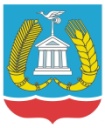 от «14» августа  2019г. №__________на №_________от «___»______20__г.